Oświadczenie zamawiającego o losowym wyborze próbek	.........................................................	.........................................................	(nazwa i adres zamawiającego)	(miejscowość i data)Oświadczenie      Niniejszym oświadczam, że próbki do badań, dostarczone do Laboratorium Techniki Świetlnej Politechniki Świętokrzyskiej w Kielcach zostały pobrane losowo z magazynu wyrobów gotowych.	...........................................................................................	(imię i nazwisko przedstawiciela  firmy ubiegającej się o weryfikację)	................................................................	 (podpis)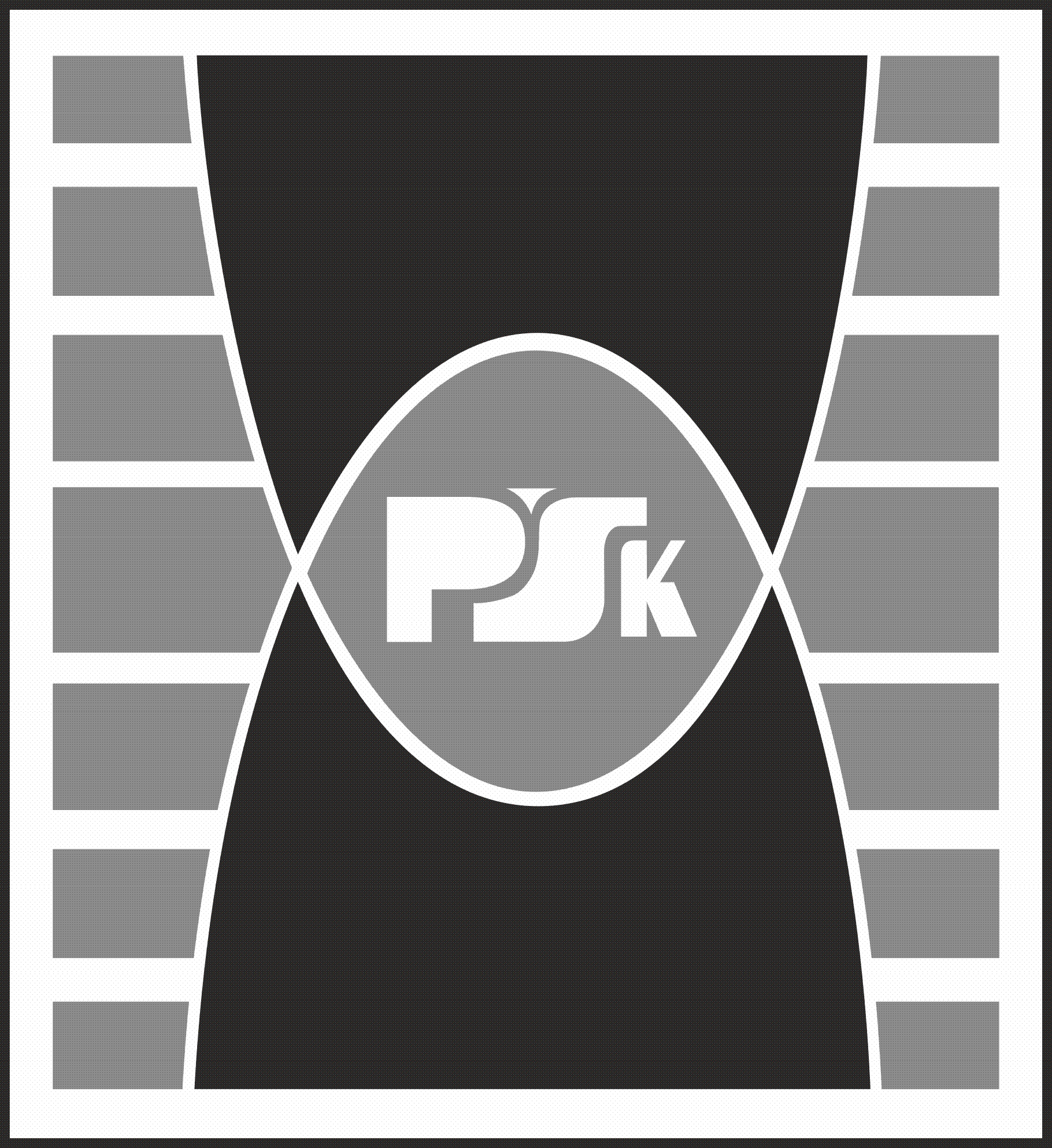 Politechnika Świętokrzyskaaleja Tysiąclecia Państwa Polskiego 7, 25-314 KielceLABORATORIUM TECHNIKI ŚWIETLNEJ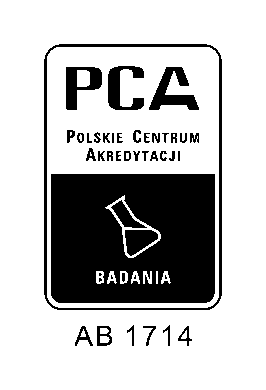 